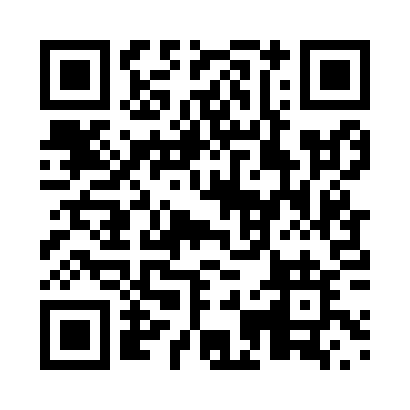 Prayer times for Chute-Panet, Quebec, CanadaMon 1 Jul 2024 - Wed 31 Jul 2024High Latitude Method: Angle Based RulePrayer Calculation Method: Islamic Society of North AmericaAsar Calculation Method: HanafiPrayer times provided by https://www.salahtimes.comDateDayFajrSunriseDhuhrAsrMaghribIsha1Mon2:544:5712:526:178:4510:482Tue2:554:5812:526:178:4510:483Wed2:554:5912:526:178:4510:484Thu2:564:5912:526:178:4410:485Fri2:565:0012:526:178:4410:486Sat2:575:0112:526:178:4410:477Sun2:595:0212:536:178:4310:468Mon3:005:0212:536:168:4310:449Tue3:025:0312:536:168:4210:4310Wed3:035:0412:536:168:4110:4211Thu3:055:0512:536:168:4110:4112Fri3:065:0612:536:158:4010:3913Sat3:085:0712:536:158:3910:3814Sun3:095:0812:536:158:3910:3715Mon3:115:0912:546:148:3810:3516Tue3:135:1012:546:148:3710:3417Wed3:155:1112:546:138:3610:3218Thu3:165:1212:546:138:3510:3019Fri3:185:1312:546:128:3410:2920Sat3:205:1412:546:128:3310:2721Sun3:225:1512:546:118:3210:2522Mon3:245:1612:546:118:3110:2323Tue3:255:1712:546:108:3010:2224Wed3:275:1812:546:108:2910:2025Thu3:295:2012:546:098:2810:1826Fri3:315:2112:546:088:2710:1627Sat3:335:2212:546:078:2510:1428Sun3:355:2312:546:078:2410:1229Mon3:375:2412:546:068:2310:1030Tue3:395:2612:546:058:2210:0831Wed3:415:2712:546:048:2010:06